UNIVERSIDADE DO ESTADO DE SANTA CATARINA – UDESC 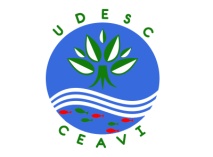 CENTRO DE EDUCAÇÃO SUPERIOR DO ALTO VALE DO ITAJAÍ – CEAVIPLANO DE ENSINODEPARTAMENTO: ENGENHARIA SANITÁRIADISCIPLINA:   SAÚDE E SANEAMENTO                                                 SIGLA: CARGA HORÁRIA TOTAL:       36  h       TEORIA:    36h            PRÁTICA:0hCURSO(S): BACHARELADO ENGENHARIA SANITÁRIASEMESTRE/ANO:   I/2015                            PRÉ-REQUISITOS:OBJETIVO GERAL DO CURSO:O Curso de Engenharia Sanitária do Centro de Educação Superior do Alto Vale do Itajaí – CEAVI, da UDESC/ Ibirama, objetiva formar profissionais da engenharia habilitados à preservação, ao controle, à avaliação, à medida e à limitação das influências negativas das atividades humanas sobre o meio ambiente, de modo a atender as necessidades de proteção e utilização dos recursos naturais de forma sustentável, aliando novas metodologias e tecnologias na exploração, uso e tratamento da água, nos projetos de obras de saneamento, que envolvem sistemas de abastecimento de água, sistemas de esgotamento sanitário, sistemas de limpeza urbana, bem como no desenvolvimento de políticas e ações no meio ambiente que busquem o monitoramento, o controle, a recuperação e a preservação da qualidade ambiental e da saúde pública.EMENTA: Evolução histórica da concepção de saúde e estágios evolutivos das profissões de saúde. Evolução histórica da organização dos serviços de saúde e níveis de aplicação das medidas preventivas (conceitos e atividades de saúde pública). O saneamento no processo de urbanização e sua determinação no estado de saúde. Água, esgoto e lixo. Condições locais e usos decorrentes. Medidas de tratamento e proteção.OBJETIVO GERAL DA DISCIPLINA:Apresentar os conhecimentos referentes a evolução histórica de organização dos serviços de saúde e níveis de prevenção. OBJETIVOS ESPECÍFICOS/DISCIPLINA:Identificar os principais problemas em saneamento básico e sua relação com a saúde pública;Apresentar as funções de uma Comissão de Controle de Infecção Hospitalar (CCIH);Discutir o papel do engenheiro sanitarista em uma CCIH.CRONOGRAMA DAS ATIVIDADES:METODOLOGIA PROPOSTA:O programa será desenvolvido através de aulas expositivas,  discussão de artigos e visitas técnicas em Hospitais da região para entender a prática da Comissão de Controle de Infecções Hospitalares.AVALIAÇÃO:Serão realizadas 4  avaliações no decorrer da disciplina. Duas avaliações serão referentes às visitas técnicas. Duas avaliações teóricas/ individuais serão referentes aos conteúdos ministrados durante as discussões de artigos.BIBLIOGRAFIA BÁSICA: RIBEIRO, J.W. ROOKE, J. M. S. Saneamento Básico e sua relação com o meio ambiente e a saúde pública. Faculdade de engenharia da UFJF . Juiz de Fora, 2010 – Trabalho de conclusão de curso em  especialização em Análise ambiental.PASSETO, W. Dossiê de saneamento: Esgoto é vida. 4ª ed.BIBLIOGRAFIA COMPLEMENTAR:SOARES, S. R. A.; BERNARDES, R. S. & CORDEIRO NETTO, O. M.  Relações entre saneamento, saúde pública e meio ambiente: elementos para formulação de um modelo de planejamento em saneamento. Cad. Saúde Pública, Rio de Janeiro, 18(6):1713-1724, nov-dez, 2002FIGUEIREDO, N.M.A. Ensinando a cuidar em saúde pública. Yendis Editora, 2005.PROFESSORA:  JOSIE BUDAG MATSUDA                          E-mail: josie.matsuda@udesc.brDataHorárioConteúdo19/0215:20 – 17:00Apresentação do Plano de ensino A carência de saneamento básico em números (texto: Dossiê de saneamento)26/0215:20 – 17:00Não há saúde sem saneamento (texto: Dossiê de saneamento)05/0315:20 – 17:00Efeitos positivos do saneamento (texto: Dossiê de saneamento)12/0315:20 – 17:00A situação em outros países (texto: Dossiê de saneamento)19/0315:20 – 17:00Infecções hospitalares : Questão de saúde pública (texto do livro: Ensinando a cuidar em saúde pública, cap 13 e 14)26/0315:20 – 17:00Infecções hospitalares (discussão de artigos)02/0415:20 – 17:00O papel de uma CCIH09/0415:20 – 17:00Visita técnica ao Hospital Waldomiro Collautti de Ibirama/ Avaliação16/0415:20 – 17:00Avaliação teórica123/0415:20 – 17:00O papel do engenheiro sanitarista em uma CCIH30/0415:20 – 17:00Visita técnica ao Hospital Regional de Rio do Sul/ Avaliação07/0515:20 – 17:00Discussão em classe sobre as ações das CCIH visitadas (pontos positivos e pontos a serem melhorados)14/0515:20 – 17:00Doenças causadas com as águas e as fezes (Texto: TCC – Saneamento e saúde)21/0515:20 – 17:00Doenças causadas com o lixo (Texto: TCC – Saneamento e saúde)28/0515:20 – 17:00Doenças causadas com a habitação (Texto: TCC – Saneamento e saúde)11/0615:20 – 17:00Relação entre saneamento, saúde pública e meio ambiente (Discussão do artigo)18/0615:20 – 17:00Como são realizados os descartes de matérias biológicos de hospitais25/0615:20 – 17:00Avaliação teórica 2